Synthesis and characterisation of reduced graphene oxide/bismuth composite for electrodes in electrochemical energy storage devicesJiabin Wang[a], Han Zhang[b], Michael R. C. Hunt[c],  Alasdair Charles[a], Jie Tang[b], Oana Bretcanu[d], David Walker[e], Khalil T. Hassan[a], Yige Sun[b] and Lidija Šiller*[a][a] Jiabin Wang, Alasdair Charles, Khalil T. Hassan, Lidija Šiller*, School of Chemical Engineering and Advanced Materials, Bedson Building, Newcastle University, Newcastle upon Tyne, NE1 7RU, UK[b] Han Zhang, Jie Tang, Yige Sun, 1D Nanomaterials Group, National Institute for Materials Science (NIMS), Sengen 1-2-1, Tsukuba Ibaraki, 305-0047, Japan[c] Michael R. C. Hunt, Centre for Materials Physics, Department of Physicis, Durham University, Durham, DH1 3LE, UK[d] Oana Bretcanu, School of Mechanical Engineering, Stephenson Building, Newcastle University, Newcastle upon Tyne, NE1 7RU, UK [e] David Walker, Department of Physics, University of Warwick, Coventry, CV4 7AL, UKAbstractA reduced graphene oxide (rGO)/Bismuth composite was synthesized for the first time using a polyol process at a low reaction temperature and with a short reaction time (60°C and 3 hours, respectively). The as-prepared sample is structured with 20-50 nm diameter bismuth particles distributed on the rGO sheets. The rGO/Bi composite displays a combination of capacitive and battery-like charge storage, achieving a specific capacity value of 773 C g-1 at a current density of 0.2 A g-1 when charged to 1 V. The material not only has good power density but also shows moderate stability in cycling tests with current densities as high as 5 A g-1. The relatively high abundance and low price of bismuth make this rGO/Bi material a promising candidate for use in electrode materials in future energy storage devices.Keywords: reduced graphene oxide bismuth composite • electrochemistry • nanotechnology • non toxic • low costIntroductionThe efficient storage of energy is a key challenge in the adoption of renewable energy sources and the deployment of clean power technologies. In recent years supercapacitors have been considered as promising candidates for the next generation of energy storage devices [1]. Compared with batteries, supercapacitors have higher power density and better cycle life [1b, 2]. However, their low energy density and small potential window limit their applications [3]. It has been suggested that this problem may be addressed by hybrid systems which merge the advantages of supercapacitors and batteries[3], often termed ‘supercapatteries’. Such hybrid systems may involve an asymmetric cell structure of a capacitive and a battery electrode [4] or, as reported here, composite electrodes which display elements of both supercapacitive and battery behaviours [5].There have been a number of previous studies in which composites of carbon and metal oxide have been synthesized and their electrochemical properties analysed [6].  However, few studies have been reported on metal and metal composite materials [7]. Ag/C electrodes prepared through a facile hydrothermal method followed by a calcination step achieved a capacity value of 211 mAh g-1 [8], while Ru/mesoporous carbon composites synthesized by a microwave assisted method reached a specific capacitance value of 287 F g-1 [7b]. Ru/carbon nanocomposites prepared by a polyol process at 170°C have Ru particles attached to the carbon surface [7c] and with 60% Ru loading, this composite achieved a specific capacitance of 549 F g-1 [7c]. Some other metal nanoparticles, such as Au and Ag, have also been considered in electrodes and achieved a capacitance of 70 F g-1 [7d]. However, the relatively low abundance and high cost of these noble metals limits their commercial applications. With increasing global concern regarding energy saving, environmental protection and CO2 emissions, the search for a low cost and environmentally friendly material for electrodes in energy storage devices is important.Bismuth, as one of the post-transition metals, has a stable +3 oxidation state and can also exist at a +5 oxidation state. Its good electrochemical properties and environmentally friendly nature make bismuth an excellent candidate for use in electrode materials [9]. Recently, bismuth has been reviewed as one of the most extensively studied elements in solid state physics due to its electronic properties, such as a long Fermi wavelength  (around 30 nm [10]) and high Hall coefficient [10a]. A particularly attractive feature of bismuth is that, in spite of its heavy metal status, it is considered a safe and non-toxic material [11]. Moreover, a large amount of bismuth is produced as a by-product of the copper and tin refining industry [11]. All these attributes make bismuth a promising candidate for electrochemical energy storage materials.In this work, we report on a novel material, a reduced graphene oxide/bismuth composite (rGO/Bi).  This composite material was prepared by a modified low temperature polyol process, in which hydrazine was used as the reducing agent [12] while ethylene glycol (EG) was used as both solvent and reducing agent. An intermediate complex is formed by EG and the metal ions absorbed on the rGO surface producing nano-sized particles and preventing aggregation [13]. Bi particles, which are oxidised and reduced during electrochemical cycling, are formed with an approximate lateral size of 20 to 50 nm and attach to the reduced graphene oxide sheets. Assembly of graphene into three-dimensional structures has the potential of creating electrodes with extremely large (and accessible) specific surface areas coupled with good electrical conductivity which enables fast electron transfer [14]. The decoration of such structures with faradaic charge storage materials can create composite electrodes which maximize electrode capacity beyond that offered by the theoretical upper limit of 550 F g-1 (550 C g-1 at 1 V) in carbon-based materials [14]Two composite materials, similar to that presented in this work, have been the subject of previous investigation. Wang et al. [15] investigated the electrochemical charge storage behaviour of  amorphous carbon-bismuth oxide composites with Bi2O3 contents of between ~14% and 33%, which they incorrectly characterize as pseudocapacitive. It is important to differentiate between the specific capacitance and the specific capacity of an electrode [16]. The former refers to the capacitance per unit mass and is only applicable to charge storage that is (pseudo)capacitive in nature – i.e., demonstrates an almost rectangular cyclic voltammagram and linear galvanostatic charge/discharge (GCD) characteristics. Materials displaying non-capacitive faradaic charge storage (battery materials), which possess peaks in cyclic voltammagrams and plateau regions in charge/discharge curves should be characterized in terms of the second quantity, the total charge stored per unit mass. From the GCD data presented by Wang et al. [15] it is possible to derive a specific capacity for their amorphous carbon/Bi2O3 composite of ≈333 C g-1 at 1 A g-1.The electrochemical behaviour of a reduced graphene oxide bismuth oxide composite containing 23.85 wt% Bi2O3 has also been studied [9d]. Once more this material was wrongly described as pseudocapacitive, the GCD data showing battery-like behaviour. From the GCD curve presented in that work it is possible to derive a specific capacity for the rGO-Bi2O3 composite of 204 C g-1 at 1 A g-1. Here we report the structure, composition and electrochemical performance of a rGO-Bi composite with a specific capacity of 460 C g-1 at 1.2 A g-1, which is substantially larger than that of the previously reported materials, and reaches 773 C g-1 at 0.2 A g-1. We suggest that the improved specific capacity of the composite detailed in this work arises from the excellent electrical conductivity afforded by the rGO backbone, the good electrical contact with the bismuth particles, which are initially deposited in metallic form and a high utilization of bismuth during charge/discharge which is related to the microstructure of the composite.Experimental SectionNatural graphite flake (99.8%) and sulphuric acid (98%) were purchased from VWR. Analytical reagent grade phosphoric acid (85%), potassium permanganate (99.0%), dihydrogen dioxide (50%), bismuth (III) nitrate pentahydrate (>98%), and nitric acid (69%), hydrazine solution (35wt%) were purchased from Sigma-Aldrich, as was the anhydrous EG (99.8%). All chemicals were used without further purification. Graphene oxide was prepared by a modified Hummers method [51]. 3 g of graphite and 8 g of KMnO4 were weighed and added into a mixture of 100 mL H2SO4 and 20 mL H3PO3. This suspension was kept at room temperature for three days with continuous stirring. H2O2 was added into this mixture until it turned a bright yellow colour. This mixture was washed and filtered using 5% HCl and followed by DI water (18 MΩ cm-1 resistivity) for several times until a pH of 7 was achieved. Graphene oxide was obtained after drying the deposit in an oven at 60°C overnight. 0.3 mmol bismuth nitrate (Bi(NO3)3·5H2O) and 0.03 g graphene oxide (GO) were dispersed into a mixture of 23 mL ethylene glycol (EG) and 2 mL nitric acid (HNO3). The suspension was sonicated to reach a homogeneous dispersion. This suspension was transferred into a round bottom flask. 5 mL hydrazine was added into this suspension under vigorous stirring. This reaction was held at 60°C for 3 hours. The synthesized material was collected in a small sample vial after being washed with DI water several times and dried in air overnight. rGO was synthesized by the same approach to act as a control.    The samples were characterized by X-ray diffraction (XRD, RINT Rigaku), Fourier transform infrared spectroscopy (FTIR, Varian 670-IR), Raman spectroscopy (HR800UV, Horiba, Jobin Yvon), scanning electron microscopy (SEM, XL30 ESEM-FEG, Philips), transmission electron microscopy (TEM, JEM-2100, JEOL), X-ray photoelectron (XPS, Kratos Axis Ultra spectrometer), differential thermal analysis and thermo-gravimetric analysis (DTA and TGA, Setaram Labsys Evo). A potentiostat (Bio-logic Science instruments) was used to analyse the electrochemical behaviour of the composites, via cyclic voltammetry and measurement of the charge/discharge behaviours. Cyclic voltammetry results were used to study the mechanism of the reaction taking place during the Faradaic redox reaction of bismuth. A small amount (9 mg) of sample was dispersed in DI water. PTFE (10 mg mL-1) was added as a binding agent with a sample to PTFE weight ratio of 9:1. After obtaining a homogeneous suspension by sonication, some drops were applied to a nickel foam substrate used as the current collector, working electrode. A three-electrode system was used for the electrochemical properties test. 2.48 mg mixture of rGO/Bi and PTFE pressed on Ni foam was used as working electrode. A HgO|Hg (mercury-mercury oxide) electrode was used as the reference electrode. A Pt wire was used as the counter electrode and a 6M KOH solution was used as the electrolyte. Current densities are quoted in A g-1 in this paper as the true surface area of the electrodes is difficult to determine.Samples for SEM imaging were prepared so that a small amount of a sample was dispersed in absolute ethanol. This mixture was sonicated until a homogeneous suspension was achieved. One drop of the suspension was cast on an SEM sample holder and dried in air.The surface area of the samples was determined from N2 adsorption isotherms using a Surfer system (Thermo Scientific). The samples were pre-degassed for 4 hours at 10-2 Torr before analysis. The surface area was calculated by measuring the amount of adsorbed nitrogen gas in a relative vapour pressure of 0.05 ∼ 0.3 at 77 K by Brunauer–Emmett–Teller analysis. X-ray photoelectron spectra were measured with a Kratos Axis Ultra spectrometer, using monochromated Al K x-rays (h = 1486.6 eV) in normal emission geometry. High resolution XPS data were fitted using UNIFIT2007 [52] employing a Shirley-type background and peaks defined by a convolution between Gaussian-Lorentzian lineshapes, with the exception of the main C1s line, which is fitted with the asymmetric Doniach-Šunjić lineshape characteristic of graphitic materials [53]. It was not possible to determine a unique value for asymmetry parameter of the Doniach-Šunjić  line and hence a value of 0.14, consistent with other nanostructured graphitic carbons, was chosen [37]. However, similar results were obtained using asymmetries characteristic of bulk graphite [53]. The accuracy of resulting fits was attested to by reduced 2 values close to 1 and minimal systematic variation in the fit residuals.DTA and TGA measurements were carried out in air with a heating rate of 10°C min-1 from 100°C to 800°C. Pure alumina was used as the reference material. The accuracy of these analyses is about 1-2%.Results and Discussion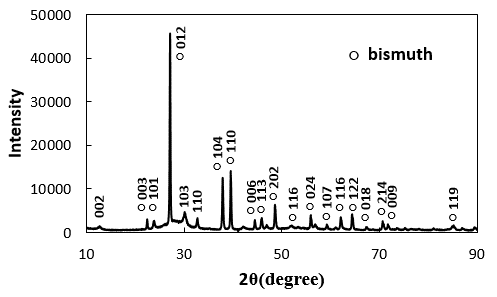 Figure. 1 X-ray powder diffractogram of rGO/Bi.An X-ray powder diffractogram of the as-prepared rGO/Bi composite is shown in Figure 1. The strongest three peaks appear at 27.06°, 37.80°, and 39.46°, which correspond to the (012), (104), and (110) reflections of bismuth, respectively (Natl. Bur. Stand. (U.S.)), and therefore confirm the dominant presence of bismuth metal on the graphene surface. The weak peak which appears at 12.64° indicates an interlayer spacing of 0.7 nm, which could be related to graphene oxide [17]. The small hump around 25° is caused by the disordered stacking of layers of rGO [18]. Peaks with positions at 30.02° and 32.66° cannot be indexed with the crystal structure of Bi, but agree with the (103) and (110) crystal planes of bismuth subcarbonate (Natl. Bur. Stand. (U.S.)). Both graphene oxide and EG, which were used as starting materials, could be the carbon source for the Bi2O2CO3 observed. The absence of peaks related to bismuth oxides in the diffractogram of the as-prepared composite indicates that the starting material primarily consists of rGO and bismuth metal. It has previously been observed that bismuth metal nanostructures, such as nanowires or nanoparticles readily oxidize when exposed to air at atmospheric pressure [19]. Metallic Bi wires typically have an oxide layer ~1 nm thick after 4 h exposure to air [19b]. After 48 h exposure, the thickness of the oxide layer is ~4 nm [19b]. High temperature hydrogen and ammonia environments were found to reduce the oxide without damaging the Bi metal after a sufficient amount of time, but the oxide was found to reform in less than 1 min of exposure to air [19c]. We note that graphene sheets act as impermeable atomic membranes to many gases [20] and therefore it is likely that the absence of significant bismuth oxidation observed in the as-prepared materials is related to a retardation of this process though protection of bismuth by rGO.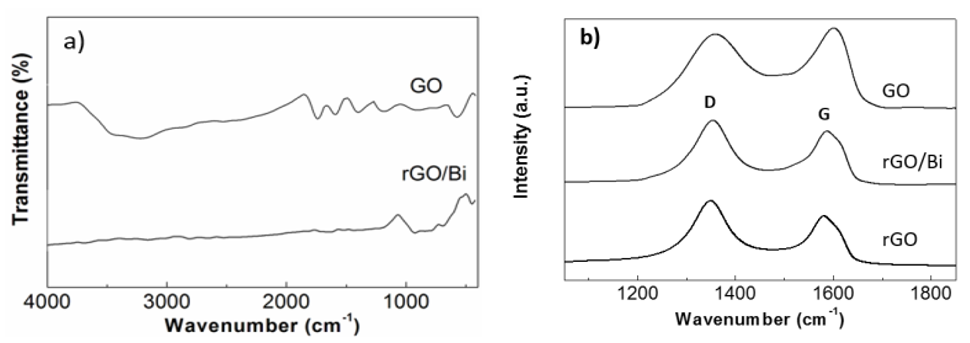 Figure 2. a) FTIR spectra of GO and rGO/Bi b) Raman spectra of GO, rGO/Bi and rGO.In the FTIR (Fourier Transform Infra-Red) spectroscopy data from GO, Figure 2 a), a broad peak is present between 800 to 1400 cm-1 which can be assigned to in phase C-C-O stretching (800-1000 cm-1), out of phase C-C-O stretching (1000-1260 cm-1) and C-O-H bending (1200-1430 cm-1) modes [21]. The peaks observed at around 1600 cm-1 and 1720 cm-1 are attributed to the skeletal vibration from unoxidized graphitic domains and the C=O stretching of unsaturated carbonyl groups, respectively [21-22]. The broad peak appearing at 3200-3600 cm-1 originates from the hydrogen bonded OH stretching vibration [21, 23]. In the FTIR spectrum from rGO/Bi, the peak at 424 cm-1 mainly arises from the displacement of oxygen atoms with respect to Bi causing Bi-O bond elongation [24]. The peak which appears at 675 cm-1 results from Bi-O bonds of different lengths in distorted BiO6 units [25]. The broad peak at around 845 cm-1 can be attributed to the antisymmetric stretching of CO3 groups [26]. Compared with the FTIR result from GO, rGO/Bi has fewer peaks in the range from 1200 to 2000 cm-1 and from 3200 to 3600 cm-1, which indicates the successful removal of oxygen functional groups from the surface of GO. Raman spectroscopy was used to compare the density of defects in GO, rGO/Bi and rGO, Figure 2 b). Two obvious peaks, which appear at around 1580 cm-1 (G band) and 1350 cm-1 (D band), were observed in all three materials.  The peak at 1580 cm-1 is caused by the in-phase vibration of the sp2 graphite lattice while the peak at 1350 cm-1 results from structural defects and disorder [27]. The intensity ratio of the D and G band peaks (ID/IG) changes from 0.90 in GO to 1.17 in rGO/Bi and 1.29 in rGO, indicating a decrease in the average size of the sp2 domains. Similar results have been reported in the literature[12] and explained in terms of the creation of new graphitic domains upon reduction of GO to rGO which are smaller in size but larger in quantity compared with those in the starting material. 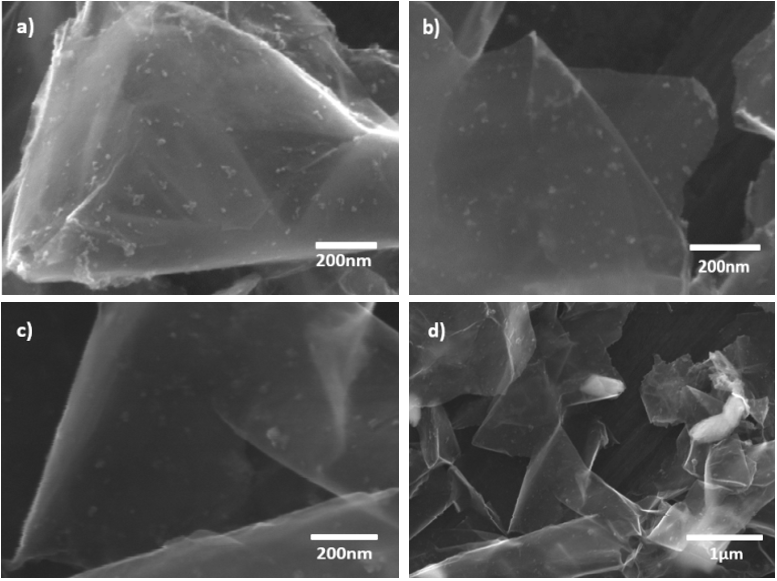 Figure 3. SEM images of the as prepared rGO/Bi composite at a) 80,000x, b) 100,000x, c) 100, 000x and d) 25, 000x magnification. The layered substance shown in the Scanning Electron Microscopy (SEM) images in Figure 3, with dimensions larger than 1 µm, can be identified as rGO [28]. Therefore, the particles with lateral sizes in the range of 20 to 50 nm attached to the rGO layers are considered to be bismuth (see also discussion below). In some parts of the rGO/Bi samples bismuth particles are seen to have agglomerated and formed clusters with sizes larger than 500 nm, as demonstrated by Figure 3 d).  Transmission Electron Microscopy (TEM) images of rGO and rGO/Bi are shown in Figure 4 a) and b) respectively. Agglomeration is observed to occur in isolated regions of the sample, forming bismuth aggregates with lateral sizes larger than 200 nm, as seen in Figure 4 c). A selected area electron diffraction (SAED) pattern (Figure 4 d)) of one such particle in Figure 4 c) confirms the crystal structure of metallic bismuth. Three rings are observed in this diffraction pattern, which correspond to reflections from the (012), (110), and (300) planes of bismuth metal (Natl.Bur.Stand.(U.S.)). The SAED pattern agrees well with the strong peaks associated with metallic bismuth observed in XRD (Figure 1).An additional crystalline structure, Figure 4 e), was observed in some locations in the sample. The atomic structure shown in the TEM image could be indexed with the (101) and (011) crystal lattice planes of bismuth subcarbonate. This result confirms the existence of small quantities of bismuth subcarbonate as impurities, again in agreement with the XRD results presented in Figure 1. Energy dispersive X-ray spectroscopy (EDS) from the rGO/Bi composite (Figure 4 f)) displays strong Bi, C, and Cu peaks. Bi peaks originate from bismuth particles and bismuth subcarbonate and the C peak could contain contributions from both rGO and Bi2O2CO3. The Cu peaks are a result from the Cu TEM support grid. The low C peak intensity compared with the high Bi peak intensity suggests that the amount of bismuth subcarbonate is not great. Figure 4 g) and i) show TEM images of the rGO/Bi composite after cycling. Agglomeration is observed to occur, forming particles with sizes from 100 to 200 nm. Both bismuth, Figure 4 h), and bismuth subcarbonate, Figure 4 j), were observed in the SAED patterns obtained after electrochemical cycling.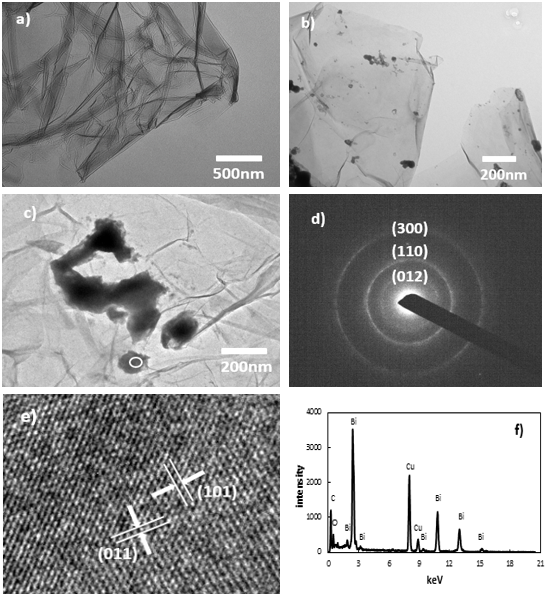 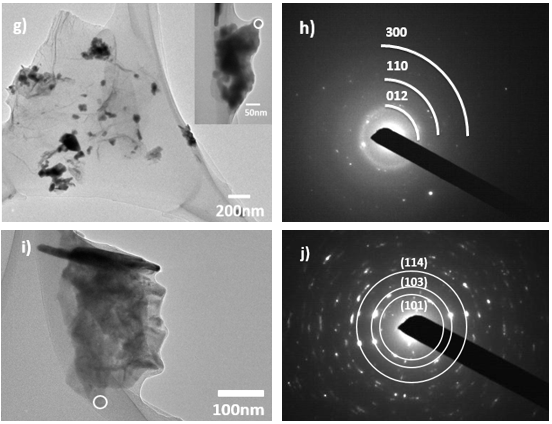 Figure 4. a) TEM image of rGO; b) TEM image of as-prepared rGO/Bi; c) TEM image of rGO/Bi showing a region containing Bi agglomerates; d) selected area electron diffraction (SAED) measured on rGO/Bi; e) crystalline structure observed by HRTEM in as-prepared rGO/Bi; f) EDS from as-prepared rGO/Bi; g) TEM image of rGO/Bi after electrochemical cycling;  h) selected area electron diffraction (SAED) after electrochemical cycling showing the presence of metallic Bi;  i) TEM images of rGO/Bi after electrochemical cycling;  j) selected area electron diffraction (SAED) after electrochemical cycling, showing the presence of bismuth subcarbonate.The microstructure and pore size distribution of rGO and rGO/Bi were determined from N2 adsorption-desorption isotherms, Figure 5 a) and b), respectively. Both isotherms can be classified as type I isotherms for microporous solids [29]. The as-synthesized rGO/Bi is found to have a specific surface area of 10.55 m2 g-1 with pore size diameters in the range from 2-8 nm while the rGO has a specific surface area of 23 m2 g-1 with pore size diameters of 1-3 nm. Compared with rGO, the rGO/Bi composite has a larger pore size, which may originate from the insertion of Bi nanoparticles into the material and can facilitate more ready penetration of ions into the composite electrode, increasing surface accessibility.   Given that approximately half the weight of the rGO/Bi composite consists of rGO the reduction in specific surface area by a factor of ≈2 suggests that the incorporation of bismuth has not significantly changed the total surface area offered by the rGO component.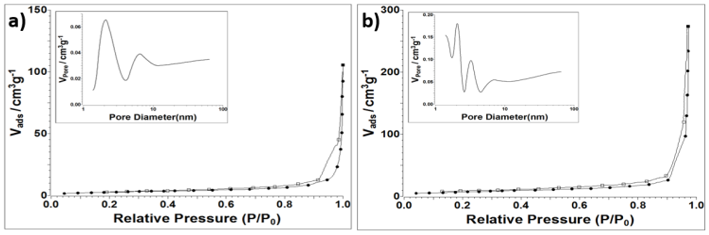 Figure 5 Nitrogen adsorption-desorption isotherms of a) rGO/Bi b) rGO.X-ray photoelectron spectroscopy (XPS) was performed on rGO/Bi composites 27 months after fabrication. Fig 6 shows a survey spectrum obtained from the rGO/Bi composite. There are strong peaks associated with bismuth, oxygen and carbon. A small signal from nitrogen is also present corresponding to a concentration of  <2 at.% which, in the absence of any signal from Bi(NO3)3 (see below), is likely to originate from nitrogen inclusion in the rGO resulting from hydrazine treatment, as previously observed by Park et al. [30]. No other elements can be detected.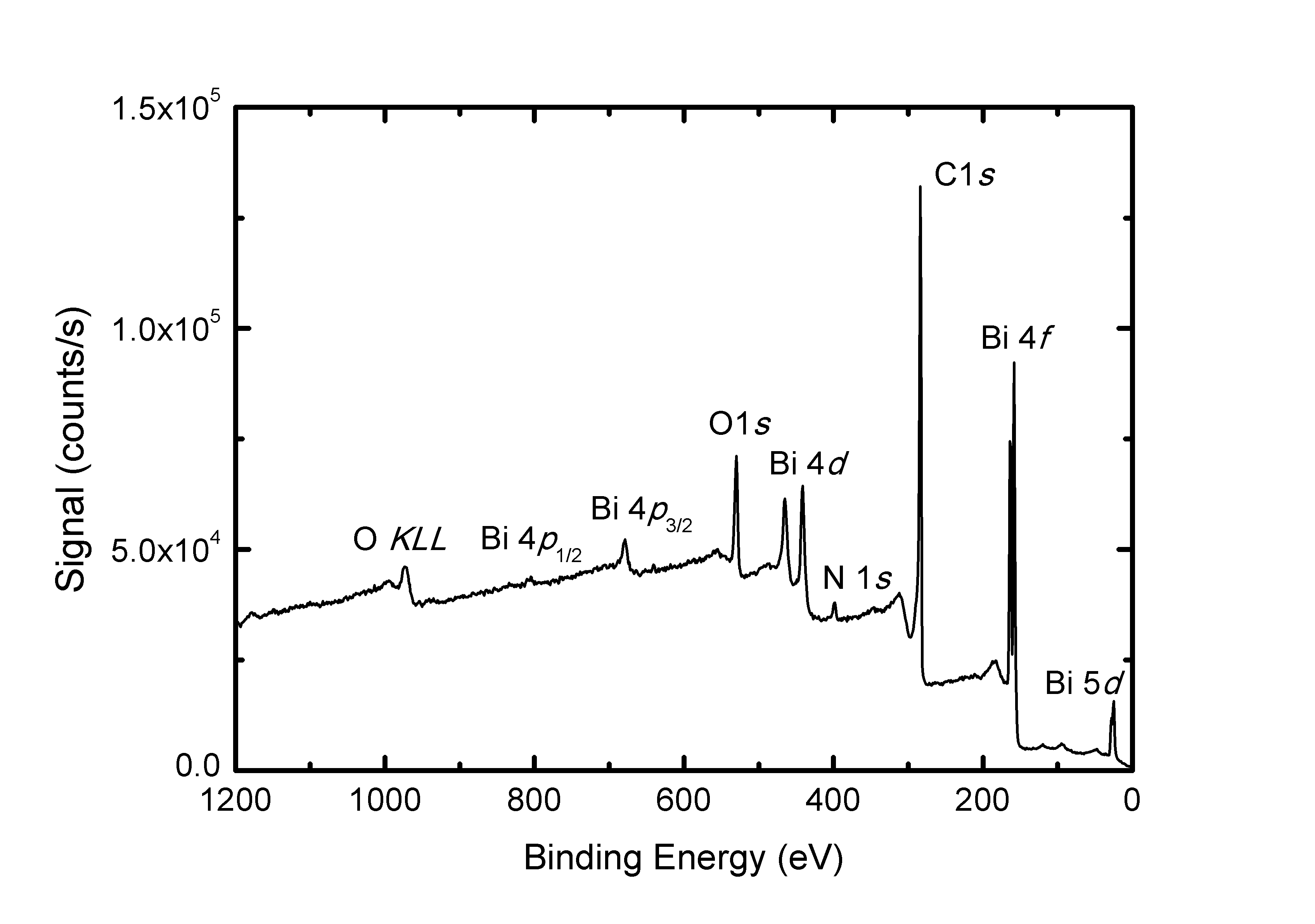 Figure 6. XP survey spectrum obtained from 27 month-old rGO/Bi composite.A high resolution XP spectrum of the Bi 4f lines is presented in Figure 7 a) along with the associated fit. Three components are necessary to fit the spectrum, the strongest a doublet with the 4f7/2 component at 159.05±0.04 eV and a 4f5/2 component 164.38±0.04 eV which corresponds to bismuth in the +3 oxidation state in Bi2O2CO3 [31] and Bi2O3 [32]. The doublet located at 156.70±0.04 eV (4f7/2) and 162.03±0.04 eV (4f5/2) is due to metallic bismuth [33], whilst the third doublet, located at 157.8±0.1 eV (4f7/2) and 163.1±0.1 eV (4f5/2), which must be included to ensure an appropriate fit, can be attributed to bismuth suboxides, such as BiO [34]. There is no evidence for Bi4f components associated with residual Bi(NO3)3 [33] or Bi in the +5 oxidation state in the XP spectrum. The relative strength of the Bi(iii)-related doublet in comparison with that of the metal is explained by the surface sensitivity of XPS: using the approach of Tanuma, Powell and Penn [35] we determine  the electron inelastic mean free path for the Bi 4f lines to be  ≈3 nm. Hence, a thin oxide layer present on Bi particles at the surface of the composite would be expected to dominate the XPS signal. Indeed, the presence of a 4f component associated with metallic bismuth demonstrates that the surface oxide layer is no more than a few nanometres in thickness. A high resolution XP spectrum of the C1s region is shown in Figure 7 b). The signal is dominated by an asymmetric graphitic line (Doniach-Šunjić lineshape,  = 0.14) with a binding energy of 284.40±0.05 eV, consistent with graphitic materials. Small peaks (<5% of total C1s intensity) associated with C-OH, C=O and O=C-OH are located at 286.1±0.5, 287.3±0.5 and 288.7±0.5 eV binding energy, respectively, reflecting residual oxygen containing groups on the rGO surface [36]. The fit component associated with C-OH is the largest of these, consistent with previous observations that residual –OH groups are the most prevalent oxygen containing groups in rGO after hydrazine treatment [36] (although there may also be a contribution to this component from carbon bound to nitrogen [12]). In order to obtain a good fit it was also necessary to include a minor peak (<10% of total C1s intensity) at 285.2±0.2 eV, which has previously been associated with sp3 hybridised defects within nanostructured carbons [37] suggesting that residual disorder remains in the rGO when oxygen-containing groups are removed.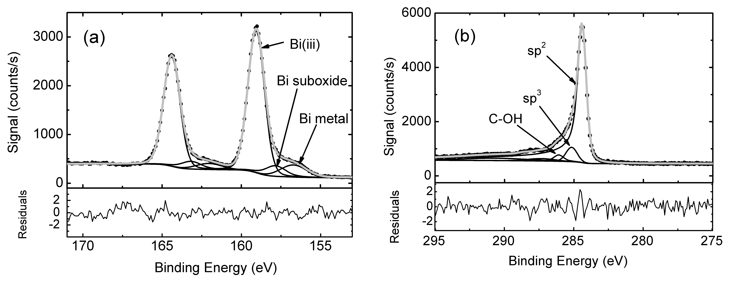 Figure 7. a) Top panel: Bi4f XP spectrum of the rGO/Bi composite and associated fit. The Bi 4f7/2 components are associated with metallic Bi, Bi suboxide and Bi in the +3 oxidation state (Bi(iii)). Bottom panel: Fit residuals in units of standard deviation of the data. b) Top panel: C1s XP spectrum of the rGO/Bi composite and associated fit. The three largest fit components, associated with sp2, sp3 carbon and C-OH are labelled. Bottom panel: Fit residuals in units of standard deviation of the data. In both spectra black dots represent the experimental data, the grey line the fit to the spectrum and the black lines the individual fit components and Shirley backgroundThe composition of the rGO/Bi composite was determined from the XP spectra by standard approaches [38] using photoelectron cross-sections calculated by Yeh and Lindau [39] and inelastic mean free paths determined as above [35]. The composite was found to contain C, O and Bi in the (atomic) ratio 0.78:0.18:0.03 (with an estimated error of ±0.02 for each species).Differential thermal analysis (DTA) and thermo-gravimetric analysis (TGA) curves of rGO/Bi and rGO are presented in Figure 8. The DTA data from the rGO/Bi composite, Figure 8 a), show two broad exothermic peaks, P1 and P2, and two very small endothermic peaks, P3 and P4. P1 can be attributed to the adsorption of oxygen at the surface of rGO in the presence of Bi at low temperatures (175-250°C). The small endothermic peak P3, at about 275°C, is associated with the melting of metallic bismuth. The exothermic peak P2 is very broad and represents an overlap of different exothermic processes: oxidation of bismuth between 325-375°C which involves a mass increase of 2-3 wt% and carbon combustion between 355-525°C, accompanied by a mass loss of 18-20 wt%. The small endothermic peak, P4, at 730°C has no mass variation associated with it and probably corresponds to melting of bismuth oxide, with the melting peak shifted to low temperatures due to the nanometer-scale dimensions of the particles. The broad peak labelled P5 in the TGA data from rGO/Bi, showing a mass increase of around 5 wt%, probably corresponds to the combined effects of the processes described by the exothermic peak P1 and part of P2 in the DTA curve, attributed to bismuth oxidation.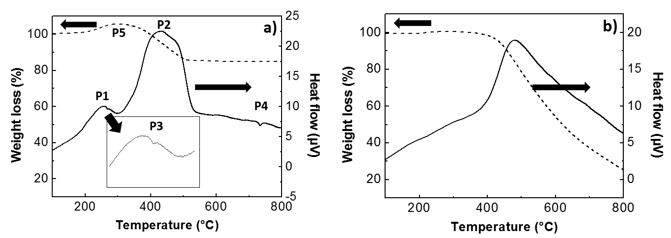 Figure 8. DTA and TGA curves of a) rGO/Bi b) rGO.  The DTA curve of rGO powder, Figure 8 b), exhibits only one broad exothermic peak with an onset temperature of about 400°C. This exothermic behaviour is attributed to carbon combustion in air and takes place with a mass loss of 74 wt%. In the absence of Bi the rGO combustion peak is shifted to higher temperatures. Over the temperature 450°C to 800°C rGO/Bi has a smaller weight loss compared with rGO. This might be because by adding the Bi nanoparticles, the rGO/Bi has better graphitization and de-oxygenation with enhanced van der Waals interactions between layers [40].  Based on the 5.13% weight gain (peak P5), bismuth and rGO have a weight ratio of 0.44:0.56.  This is in good agreement with the atomic ratio given by XPS (bismuth and carbon were found by XPS to have an atomic ratio of 0.03:0.78, as discussed above, which corresponds to a weight ratio of 0.4:0.6).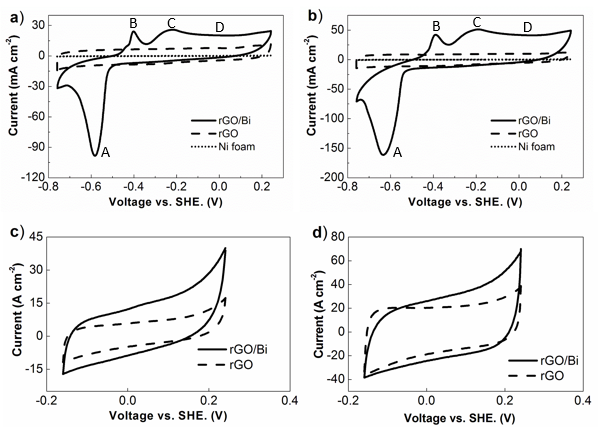 Figure 9. Typical CV results of rGO/Bi, rGO and Ni foam within different voltage range at scan rates of a) 20mV s-1 b) 50mV s-1 c) 20mV s-1 d) 50mV s-1.Electrochemical properties of the as-prepared rGO/Bi, rGO and Ni foam were analysed by cyclic voltammetry under different scanning rates, as shown in Figure 9. Cyclic voltammetry measured at different scanning rates, 20 mV s-1 and 50 mV s-1, presented similar shaped curves. Voltages from 0.2 to -0.8 V vs. standard hydrogen electrode (SHE) were applied. Three clear peaks (A, B and C) and a small plateau (D) were observed in the cyclic voltammetry experiments. Peak A, which appears at around -0.7 V, is associated with the reduction of Bi from the +3 oxidation state to the metallic state (0 oxidation state) [41]. Peaks B and C, which appear at -0.5 V and -0.3 V, represent the formation of BiO2- and Bi(OH)3 during the oxidation of Bi from metal to the +3 oxidation state [41]. The surface layer of Bi was partially dissolved in the KOH electrolyte and forms BiO2- in the first reduction reaction [42]. It is possible that the plateau D may be due to the oxidation of un-transformed Bi [41]. A previous study has shown that this plateau becomes dominant in bismuth films as the film thickness is reduced [41]. This plateau has only been observed in thin Bi (metal) films with highly rough surface [41]. In ref [41] it is suggested that very high Bi oxidation states of +4 or +5 might occur due to  the hypothetical formation of gel like electrolyte (when Bi metal is rough) and these oxidation states are responsible for the observed plateau through Faradaic processes. However, CV curves of rGO/Bi in the range from -0.2 to 0.24 V (Figure 9c) and d)) display a rectangular shape almost identical to that of rGO when scaled for the rGO mass content. It is therefore more likely the constant capacitance value in this potential window indicates that, over this range of potential, the rGO/Bi displays an electric double layer (EDL) capacitance originating primarily from the rGO component in the composite and that the composite electrode therefore demonstrates both supercapactive and battery characteristics.During the oxidation and reduction processes intermediate products, which include Bi(OH)3, BiOOH, and BiO2-, may be formed as follows [41, 43]:Peak APeaks B and CCyclic voltammagrams of pure Ni foam and rGO were also measured and are presented in Figure 9 b) for comparison. The CV of rGO measured at both 20 mV s-1 and 50 mV s-1 show rectangular shapes without any noticeable peaks, which indicates that the capacitance of rGO only asrises from electric double layer capacitance [44]. Chronopotentiometry was used to study the charge/discharge behaviours of the as-prepared rGO/Bi and rGO materials. The charge/discharge curves were measured at different current densities, ranging from 0.2 A g-1 to 1.2 A g-1 (Figure 10). The charge/discharge curves of rGO/Bi show similar behaviour at different current densities. In the enlarged discharge curve of rGO/Bi, as in Figure 10 c), both slope and plateau were observed. The quasi-linear behaviour at the beginning of the discharge curve indicates a contribution from capacitor-like behaviour. This originates from charge stored electrostatically[16b] on the surface of rGO, as described above. The plateau indicates material undergoing a phase transformation during the redox reaction[6b], as described by peak A in Figure 9 a). The charge/discharge characteristics of rGO, presented in Figure 10 b), do not contain any obvious peaks, in agreement with the cyclic voltammetry results of Figure 9 b). Since the energy storage mechanism of rGO/Bi includes a significant non-capacitive Faradaic or battery-like contribution, the appropriate way to measure the amount of charge stored in the electrode is the specific capacity Cs using Cs=It /m [3, 45]. Where Cs is the specific capacity (C g-1), i/m is the current density employed in the measurement (A g-1), t is the discharge time in seconds [45]. Figure 11 shows the specific capacity of the rGO/Bi composites calculated from the charge/discharge curves. Composite samples achieved a specific capacity value as high as 773 C g-1 at a current density of 0.2 A g-1. The specific capacity is seen to decrease as the current density increases, which can be attributed to incomplete utilization of the active material at high current densities [9c].  When a high current density is used, the redox reaction only occurs at the surface of active materials [9b]. However, the rate at which the specific capacity drops decreases with increasing current density, indicating that the electrode material can still show good capacity even at high current density. When the current density reaches the range of 0.4 A g-1 to 1.2 A g-1, the specific capacity maintains almost a constant value, in the range of 587 C g-1 to 494 C g-1. The specific capacitance of the pure rGO was found to be 283 F g-1 at a current density of 0.2 A g-1, which is comparable to the value of 205 F g-1 found for gas-phase reduced rGO [46]. At a current density of 1.2 A g-1, the specific capacitance of rGO was found to decrease to 125 F g-1, which, at a potential of 1 V, stores approximately a quarter of the capacity value found for the rGO/Bi material.   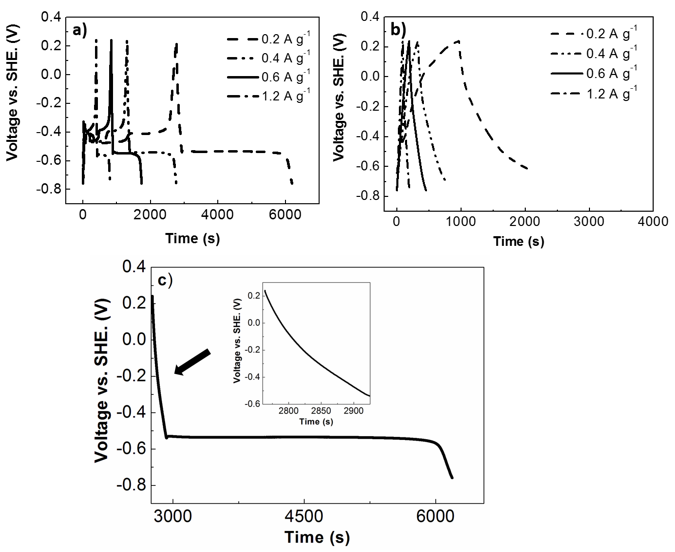 Figure 10. Typical charge/discharge behaviours of a) rGO/Bi at different current densities b) rGO at different current densities c) enlarged discharge curve of rGO/Bi at 0.2 A g-1.From the Bi content of the rGO/Bi composite it is possible to calculate the maximum theoretical contribution to the total specific capacity of the electrode from this component of the material. The specific capacity associated with oxidation of bismuth is 1375 C g-1 resulting in a contribution to the electrode material of 600±20 C g-1 (170±6 mAh g-1). If the specific capacitance of the rGO in the composite is unaltered we would therefore expect a contribution to the specific capacity of the electrode of 160±3 C g-1 when the voltage range of the galvanic discharge curve is 1 V (as used in our experiments). Hence, we would expect a theoretical specific capacity of 760±20 C g-1 for the composite over a potential of 1 V if all the bismuth present participates in electrochemical storage, which is remarkably close to the 773 C g-1 measured at a discharge current of 0.2 A g-1. This result suggests high accessibility of the bismuth within the rGO/Bi composite, reflecting the larger pore size of the composite material, compared with rGO, as described above.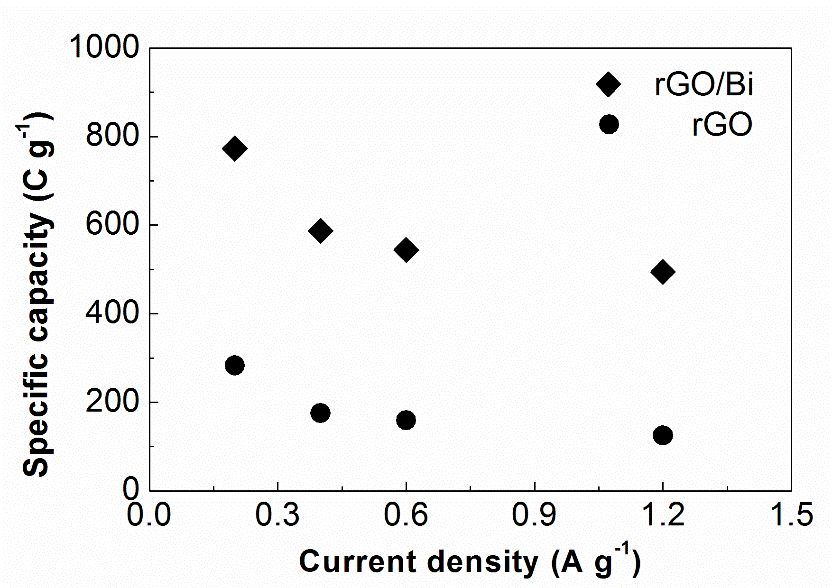 Figure 11. Specific capacity of rGO/Bi and rGO calculated from charge/discharge curves. Electrochemical impedance spectroscopy (EIS) was performed on the rGO/Bi composite in a frequency range from 10 mHz to 10 kHz using an AC amplitude of 5 mV, Figure 12. A semicircle is observed in the high frequency region of the plot (inset of Figure 12) corresponding to the Faradaic processes, while the linear part in the low frequency region corresponds to ion diffusion capacitive behaviours [47]. The solution, or series, resistance (Rs) and the charge transfer resistance (Rct) can be estimated from the intercepts on real axis and the semicircle [48] which are 0.3 Ω and 10 Ω, respectively. The low value of Rs, which originates from the resistance of the electrolyte and the internal resistance of the electrode [49], indicates that the rGO composite is highly conductive, facilitating rapid charge transport. The small value of Rct  suggests that the electroactive bismuth particles are well coupled to the rGO support, which might arise from the metallic nature of the particles in the as-prepared material.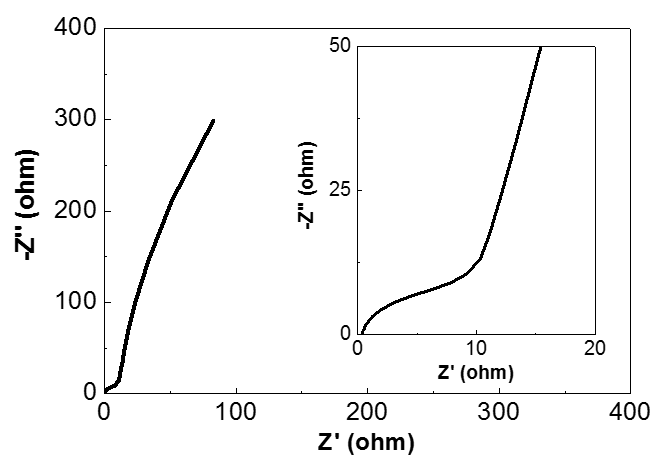 Figure 12. Nyquist plot for the rGO/Bi composite. The inset provides an enlarged view of the high frequency region. Cycling performance was determined by repeating the charge/discharge test 800 times at a current density of 5 A g-1. This sample achieves a specific capacity of 235 C g-1 at the start of cycling, which gradually decreases to 175 C g-1 after 800 cycles. Hence, 74.5% of the specific capacity was maintained after 800 cycles. The gradual decrease of capacity during cycling may be due to degradation of the active material, Bi [50]. In addition, the relatively faster decrease in the capacity of the rGO/Bi composite during the first 200 cycles and slower decrease over the following cycles indicates that structural changes may also have taken place during the charge/discharge cycles, such as the agglomeration observed in the TEM images shown in Figures 4 g) and i). After the structure has changed, this sample has a more stable cycling performance, demonstrating a moderate long term electrochemical stability.   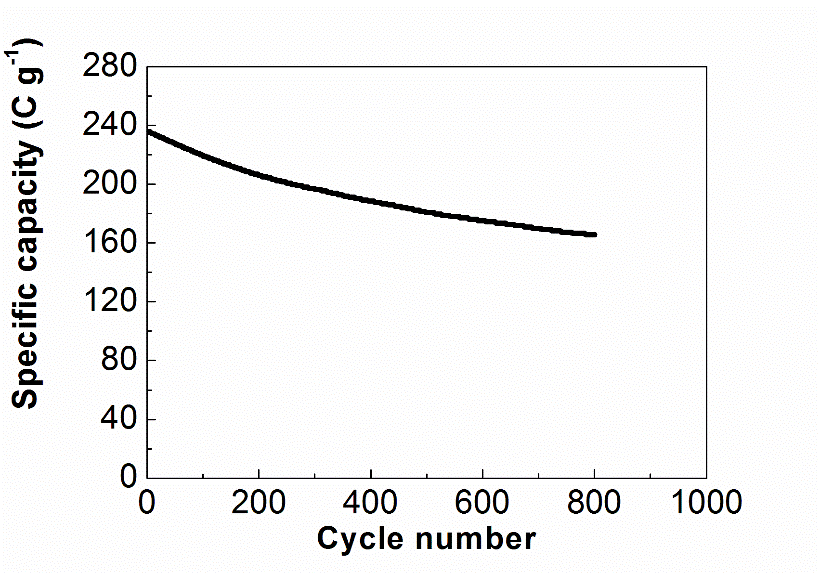 Figure 13. Life-cycle test of rGO/Bi composite under 5 A g-1 current density. ConclusionsA reduced graphene oxide (rGO)/Bismuth composite, in which the reduced graphene oxide inhibits atmospheric bismuth oxidation, has been synthesized the first time through a polyol process in which ethylene glycol was used as both the solvent and reducing agent. The low reaction temperature, short reaction time and low cost of starting materials make this synthesis procedure appropriate for large scale application. The composite material is found to consist of bismuth nanoparticles with lateral sizes between 20 and 50 nm supported by rGO. The as-prepared rGO/Bi composites displayed specific capacity values as high as 773 C g-1 at a current density of 0.2 A g-1.  The capacity of the rGO/Bi composite described in this work can be attributed to the excellent accessibility of the bismuth and the efficiency of electrochemical reaction resulting from high electrode conductivity and good contact between the bismuth nanoparticles and rGO. Since the electrochemical behaviour of the composite shows contributions from the electric double layer capacitance of the rGO and Faradaic charge storage associated with bismuth, it is reasonable to describe rGO/Bi as a “supercapattery” material.  This material has a moderate stability in cycling tests even at current densities as high as 5 A g-1. The excellent electrochemical properties of the rGO/Bi composite, simplicity of production and low cost indicate that this material is a promising candidate as an electrode material in electrochemical energy storage devices.  Acknowledgements JW would like to thank the School of Chemical Engineering and Advanced Materials, Newcastle University, UK, for the award of a scholarship. JW would also like to thank the National Institute for Materials Science, Tsukuba, Japan, for financial support. The EPSRC is thanked for financial support for this work through an Impact Acceleration Account (EP/K503885/1).  References[1]	aP. Simon, Y. Gogotsi, Nat. Mater. 2008, 7, 845-854; bB. E. Conway, J. Electrochem. Soc. 1991, 138, 1539-1548.[2]	aP. Simon, Y. Gogotsi, B. Dumn, Science 2014, 343, 1210-1211; bF. Yao, D. T. Pham, Y. H. Lee, ChemSusChem 2015, 8, 2284-2311; cE. Frackowiak, F. Beguin, Carbon 2001, 39, 937-950.[3]	N. Padmanathan, H. Shao, D. McNulty, C. O'Dwyer, K. M. Razeeb, J. Mater. Chem. A 2016, 4, 4820-4830.[4]	L. Yu, G. Z. Chen, Farad. Discuss. 2016, 190, 231-240.[5]	J. H. Chae, X. Zhou, G. Z. Chen, Green 2012, 2, 41-54.[6]	aA. Ghosh, Y. H. Lee, ChemSusChem 2012, 5, 480-499; bA. Veronica, S. Patrice, D. Bruce, Energy, Environ. Sci. 2014, 7, 1597-1614.[7]	aB. S. Lou, P. Veerakumar, S. S. M. Chen, V. Veeramani, R. Madhu, S. B. Liu, Scientific reports 2016, 6, 19949; bX. He, K. Xie, R. Li, M. Wu, Mater. Lett. 2014, 115, 96-99; cG. Yu, W. Chen, Y. Zheng, J. Zhao, X. Li, Z. Xu, Mater. Lett. 2006, 60, 2453-2456; dH. Nakanishi, B. A. Grzybowski, J. Phys. Chem. Lett. 2010, 1, 1428-1431.[8]	L. Fu, K. Tang, C. C. Chen, L. Liu, X. Guo, Y. Yu, J. Maier, Nanoscale 2013, 5, 11568-11571.[9]	aT. Romann, E. Lust, Electrochimica Acta 2010, 55, 5746-5752; bT. P. Gujar, V. R. Shinde, C. D. Lokhande, S. H. Han, J Power Sources. 2006, 161, 1479-1485; cK. Gopalsamy, Z. Xu, B. Zheng, T. Huang, L. Kou, X. Zhao, C. Gao, Nanoscale 2014, 6, 8595-8600; dH. Wang, Z. Hu, Y. Chang, Y. Chen, Z. Lei, Z. Zhang, Y. Yang, Electrochimica Acta 2010, 55, 8974-8980; eN. Pikroh, P. Vanalabhpatana, ECS Transactions 2013, 45, 39-46.[10]	aJ. T. Sun, H. Huang, S. L. Wong, H. J. Gao, Y. P. Feng, A. T. Wee, Phys. Rev. Lett. 2012, 109, 246804; bT. Hirahara, T. Shirai, T. Hajiri, M. Matsunami, K. Tanaka, S. Kimura, S. Hasegawa, K. Kobayashi, Phys. Rev. Lett. 2015, 115, 106803.[11]	N. M. Leonard, L. C. Wieland, R. S. Mohan, Tetrahedron 2002, 58, 8373-8397.[12]	S. Stankovich, D. A. Dikin, R. D. Piner, K. A. Kohlhaas, A. Kleinhammes, Y. Jia, Y. Wu, S. T. Nguyen, R. S. Ruoff, Carbon 2007, 45, 1558-1565.[13]	aM. Norek, W. J. Stępniowski, D. Siemiaszko, J. Electroanal. Chem. 2016, 762, 20-28; bK. J. Carroll, J. U. Reveles, M. D. Shultz, S. N. Khanna, E. E. Carpenter, J. Phys. Chem. C. 2011, 115, 2656-2664.[14]	M. F. El-Kady, Y. Shao, R. B. Kaner, Nature Review Materials 2016, 1, 1-14.[15]	S. Wang, C. Jin, W. Qian, J Alloys Comp 2014, 615, 12-17.[16]	aL. Guan, L. Yu, G. Z. Chen, Electrochimica Acta 2016, 206, 464-478; bT. Brousse, D. Belanger, J. W. Long, J. Electrochem. Soc. 2015, 162, A5185-A5189.[17]	K. Zhang, Y. Zhang, S. Wang, Scientific reports 2013, 3, 3448.[18]	K. Zhu, H. Qiu, Y. Zhang, D. Zhang, G. Chen, Y. Wei, ChemSusChem 2015, 8, 1017-1025.[19]	aM. G. Hale, R. Little, M. A. Salem, J. H. Hedley, B. R. Horrocks, L. Šiller, Thin Solid Films 2012, 520, 7044-7048; bZ. Zhang, D. Gekhtman, M. S. Dresselhaus, J. Y. Ying, Chem. Mater. 1999, 11, 1659-1665; cS. B. Cronin, Y. Lin, P. L. Gai, O. Rabin, M. R. Black, G. Dresselhau, M. S. Dresselhaus, Mater. Res. Soc. Symp. C. 2000, 635, 5-7.[20]	J. S. Bunch, S. S. Verbridge, J. S. Alden, A. M. Zande, J. M. Parpia, H. G. Craighead, P. L. McEuen, Nano Letters 2008, 8, 2458-2462.[21]	D. L. Vien, N. B. Colthup, W. G. Fateley, J. G. Graselli, The handbook of infrared and Raman characteristic frequencies of organic molecules, Academic Press, San Diego, 1991.[22]	D. Li, M. B. Muller, S. Gilje, R. B. Kaner, G. G. Wallace, Nature nanotechnology 2008, 3, 101-105.[23]	E. Y. Choi, T. H. Han, J. Hong, J. E. Kim, S. H. Lee, H. W. Kim, S. O. Kim, J. Mater. Chem. 2010, 20, 1907-1912.[24]	S. N. Narang, N. D. Patel, V. B. Kartha, J. Mol. Struct. 1994, 327, 221-235.[25]	M. A. Girsova, G. F. Golovina, L. N. Kurilenko, T. V. Antropova, Glass. Phys. Chem. 2015, 41, 93-97.[26]	H. Huang, N. Tian, S. Jin, Y. Zhang, S. Wang, Solid. State. Sci. 2014, 30, 1-5.[27]	aK. N. Kudin, B. Ozbas, H. C. Schniepp, R. K. Prud'homme, Nano. Lett. 2008, 8, 36-41; bK. Han, J. Shen, S. Hao, H. Ye, C. Wolverton, M. C. Kung, H. H. Kung, ChemSusChem 2014, 7, 2545-2553.[28]	J. C. Meyer, A. K. Geim, M. L. Katsnelson, K. S. Novoselov, T. J. Booth, S. Roth, Nature 2007, 446, 60-63.[29]	K. S. W. Sing, Pure & Appl. Chem. , 54, 2201-2218.[30]	S. Park, Y. Hu, J. O. Hwang, E. S. Lee, L. B. Casabianca, W. Cai, J. R. Potts, H. -W. Ha, S. Chen, J. Oh, S. O. Kim, Y. -H. Kim, Y. Ishii, R. S. Ruoff, Nature Commun. 2012, 3, 638.[31]	F. Dong, Q. Li, Y. Sun, W. -K. Ho, ACS Catalysis 2014, 4, 4341-4350.[32]	C. Huang, J. Hu, W. Fan, X. Wu, X. Qiu, Chem. Eng. Sci. 2015, 131, 155-161.[33]	S. Suzer, N. Ertas, O. Y. Ataman, Appl. Spectrosc. 1999, 53, 479-482.[34]	A. Gulino, S. La Delfa, I. Fragala, R. G. Egdell, Chem. Mater. 1996, 8, 1287-1291.[35]	S. Tanuma, C. J. Powell, D. R. Penn, Surf. Interf. Anal. 1993, 21, 165-176.[36]	D. Yang, A. Velamakanni, G. Bozoklu, S. Park, M. Stoller, R. D. Piner, S. Stankovich, I. Jung, D. A. Field, C. A. Ventrice, R. S. Ruoff, Carbon 2009, 47, 145-152.[37]	aA. K. Chakraborty, R. A. J. Woolley, Yu. V. Butenko, V. R. Dhanak, L. Siller, M. R. C. Hunt, Carbon 2007, 45, 2744-2750; bYu. V. Butenko, S. Krishnamurthy, A. K. Chakraborty, V. L. Kuznetsov, V. R. Dhanak, M. R. C. Hunt, L. Šiller, Phys. Rev. B 2005, 71, 075420.[38]	M. P. Seah, Surf. Interf. Anal. 1980, 2, 222-239.[39]	J. J. Yeh, I. Lindau, Atomic Data and Nuclear Data Tables 1985, 32, 1-55. [40]	Y. Yoon, K. Samanta, H. Lee, K. Lee, A. P. Tiwari, J. Lee, J. Yang, H. Lee, Sci Rep 2015, 5, 14177.[41]	J. Ismail, M. F. Ahmed, P. V. Kamath, J.Electroanal.Chem 1993, 354, 51-58.[42]	V. Vivier, C. C. Vivier, S. Mezaille, B. L. Wu, C. S. Cha, J. Nedelec, M. Fedoroff, D. Michel, L. T. Yu, J. electrochem. Soc. 2000, 147, 4252-4262.[43]	V. Vivier, A. Regis, G. Sagon, J. Y. Nedelec, L. T. Yu, C. Cachet-Vivier, Electrochimica Acta 2001, 46, 907-914.[44]	P. Yadav, A. Banerjee, S. Unni, J. Jog, S. Kurungot, S. Ogale, ChemSusChem 2012, 5, 2159-2164.[45]	H. Chen, S. Chen, Y. Zhu, C. Li, M. Fan, D. Chen, G. Tian, K. Shu, Electrochimica Acta 2016, 190, 57-63.[46]	Y. Wang, Z. Shi, Y. Huang, Y. Ma, C. Wang, M. Chen, Y. Chen, J. Phys. Chem. C 2009, 113, 13103-13107.[47]	J. Yang, S. Gunasekaran, Carbon 2013, 51, 36-44.[48]	S. Wang, C. Jin, W. Qian, J Alloy Comp 2014, 615, 12-17.[49]	A. Jossen, J. Power Sources. 2006, 154, 530-538.[50]	M. Kerlau, M. Marcinek, V. Srinivasan, R. M. Kostecki, Electrochimica Acta 2007, 52, 5422-5429.[51]	W. S. Hummers, R. E. Offman, J. Am. Chem. Soc. 1958, 80, 1339-1339.[52]	R. Hesse, T. Chasse, R. Szargan, Anal Bioanal Chem 2003, 375, 856-863.[53]	M. R. C. Hunt, Phys. Rev. B 2008, 78, 153408.